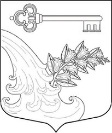 АДМИНИСТРАЦИЯ УЛЬЯНОВСКОГО ГОРОДСКОГО ПОСЕЛЕНИЯ ТОСНЕНСКОГО РАЙОНА ЛЕНИНГРАДСКОЙ ОБЛАСТИПОСТАНОВЛЕНИЕО внесении изменений в постановление администрации от 19.09.2016 № 310 «Об утверждении административного регламента по исполнению муниципальной функции «Осуществление муниципального жилищного контроля на территории Ульяновского городского поселения Тосненского района Ленинградской области» (в ред. от 26.07.2017 № 261, от 09.01.2020 № 01)В соответствии с Жилищным кодексом Российской Федерации, Федеральным законом от 26.12.2008 г. № 294-ФЗ «О защите прав юридических лиц и индивидуальных предпринимателей при осуществлении государственного контроля (надзора) и муниципального контроля» ПОСТАНОВЛЯЮ:	1. Внести в постановление администрации Ульяновского городского поселения Тосненского района Ленинградской области от 19.09.2016 № 310 «Об утверждении административного регламента по исполнению муниципальной функции «Осуществление муниципального жилищного контроля на территории Ульяновского городского поселения Тосненского района Ленинградской области» (в редакции от 26.07.2017 № 261, от 09.01.2020 № 01) следующие изменения:	Пункт 2.10 административного регламента изложить в следующей редакции: 	«2.10. Основанием для включения плановой проверки в ежегодный план проведения плановых проверок является истечение одного года со дня: 	1) начала осуществления товариществом собственников жилья, жилищным, жилищно-строительным кооперативом или иным специализированным потребительским кооперативом деятельности по управлению многоквартирными домами в соответствии с представленным в орган государственного жилищного надзора уведомлением о начале осуществления указанной деятельности;	1.1) постановки на учет в муниципальном реестре наемных домов социального использования первого наемного дома социального использования, наймодателем жилых помещений в котором является лицо, деятельность которого подлежит проверке;	2) окончания проведения последней плановой проверки юридического лица, индивидуального предпринимателя;	3) установления или изменения нормативов потребления коммунальных ресурсов (коммунальных услуг)».2. Опубликовать настоящее постановление в сетевом издании «ЛЕНОБЛИНФОРМ» и разместить на официальном сайте администрации www.admsablino.ru. 3. Контроль за исполнением постановления возложить на Смирнову Ю.В., заместителя главы администрации.4. Постановление вступает в силу с момента опубликования.Глава администрации                                                                К.И. Камалетдинов13.04.2020№161